GEOL 235		Gas equilibrium and diffusion homework			Fall 20111. (15 points) Given the table of Henry’s Law constants below, calculate the equilibrium concentration (assuming activity coefficient for each = 1) in mg/l for each gas at the average temperature of Missisquoi Bay bottom water (5°C). and determine the change in O2 equilibrium solubility during the height of summer when the water column can get up to 25°C.  In air: N2=78%, O2=21%, CO2=390 ppmv, CO=1 ppmv, H2S=0.001ppmv, SO2=0.1 ppmv, NO=0.01 ppmv.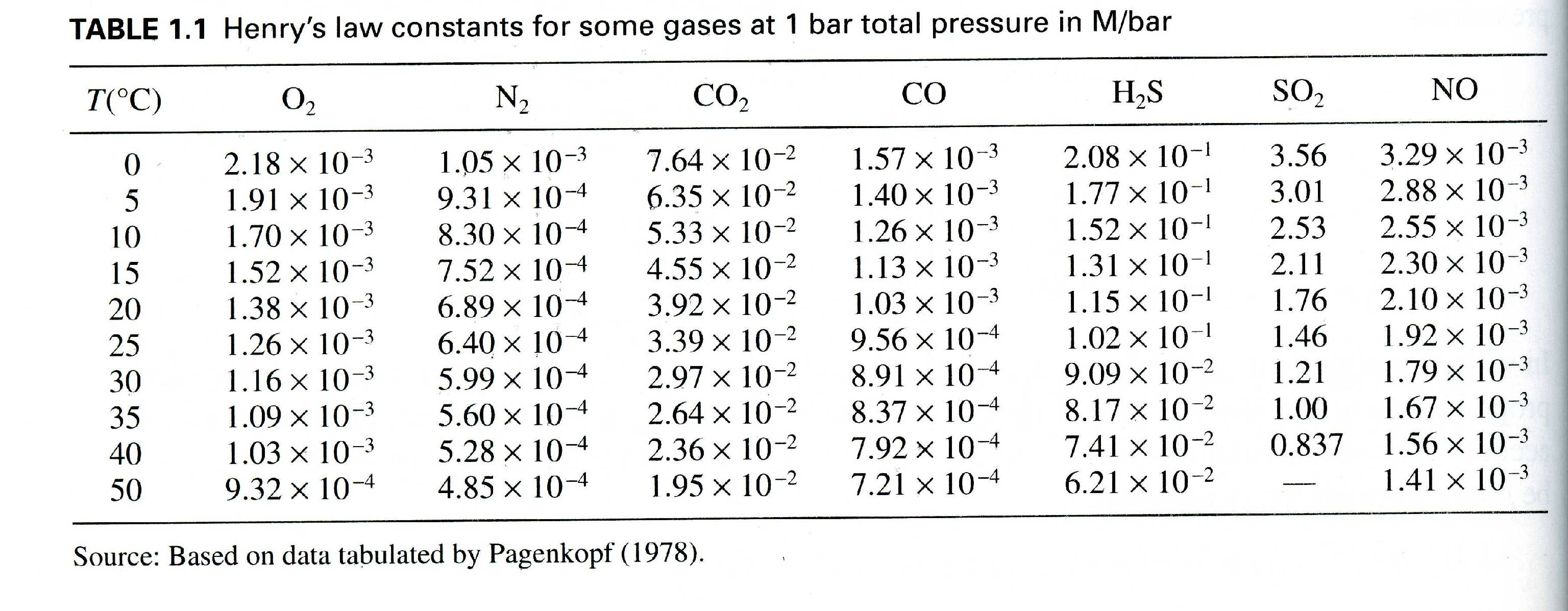 2. Transport of oxygen across the water column is determined largely by diffusion under low wind conditions.  Calculate the flux of O2 across a 4 meter water column where the top of the water column is saturated (at equilibrium) with respect to O2 at 25C and the O2 is below detection at the sediment-water interface.  Here assume the diffusion coefficient for O2 is 1.97x10-5 cm2 sec-1.3. The following table lists soluble reactive phosphorus concentrations (ug/l) in space.  Using this data determine the flux of P from the sediment to the water column at each season. D= 1.0x10-5 cm2 sec-1.Depth (feet)25-Jun-200829-Jul-200827-Aug-20081-Oct-200811.51.6933.4311.890.5011.52.1032.778.661.7511.51.3633.599.790.5081.366.873.661.2681.206.703.501.5982.026.874.312.9051.857.032.690.5052.677.202.531.5951.697.204.153.2321.857.033.820.5021.527.033.661.9222.027.033.820.5012.346.543.501.1011.696.873.821.9211.856.703.661.10